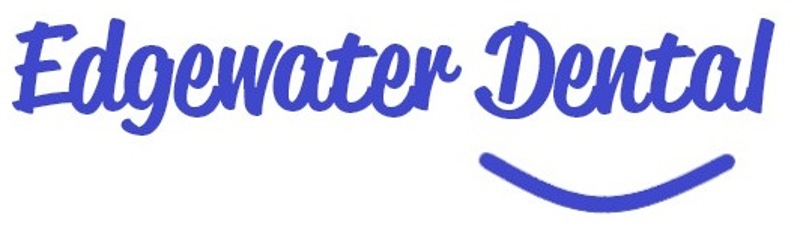 HIPAA – Authorization to DiscussI, ________________________________, give my permission for Edgewater Dental’s office staff to                  (Print Patient’s Name)discuss my treatment  options, including payment options, with the following people:____________________________________                   ______________________________Print Name                                                                               Relationship to Patient____________________________________                    _______________________________Print Name                                                                               Relationship to Patient_____________________________________                  _______________________________Print Name                                                                               Relationship to Patient_____________________________________                  ________________________________Print Name					             Relationship to Patient_____________________________________________                            ______________________Signature of Patient						            DateEdgewater Dental – 3425 Highway 6 S, Ste. 108 – Sugar Land, TX 77478 – P/832.532.7120 – F/832.532.7637